MOSS HALL NURSERY SCHOOL NEWSLETTERNovember 2017Dear Parents/CarersAfter the half term break the children have returned to nursery full of energy and curiosity, eager to take advantage of all the exciting learning experiences available to them.LIBRARY OPENINGOver the summer   we have created a beautiful library within the school, which children are already making good use of.We wish to celebrate this addition to our learning environment and have invited the Mayor of Barnet (who is also our Chair of Governors) to officially open our library on Monday 13th November. On that day we will be having a big focus on reading for the whole day. Parents are invited to come in and read with the children, we will have a visit from a book illustrator, Angela Brooksbank and much more.  If you have any ideas please speak to your child’s key person. More information will follow.UPDATING CONTACT DETAILSIt is essential that we have up-to-date contact details for all adults who may be collecting your children, including numbers to call in an emergency.If your child is a returner please could you complete the attached form with details of all contacts?  It is helpful if you list in the order you wish us to make contact in the event of an emergency.Please note that we will not allow your child to go home with someone who is not on the contact list.If your child has recently joined Moss Hall you will already have given us this information. However, do make sure you always notify us of any changes.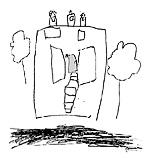 DATES FOR YOUR DIARYMonday 13th November Library openingFriday 17th November “Spotacular” Day (Children in Need)Wednesday 13th December Christmas DinnerFriday 15th December  Festive Jumper DayMonday 18th December Theatre Trip to Arts DepotTuesday 19th December Christmas Celebration (more details to follow)Wednesday 20th December Last Day of Term. School finishes at 3.45 and there will be no tea club on that day.Thursday 21st December – Wednesday 3rd January School is closedNew Parent GovernorsTwo new parent governors have been elected unopposed.They are Carla Alexander (mother of Leilah in Blue Class) and Olimpia Erdogan (mother of Ela in Green Class).We are delighted to welcome them on to the governing body.NSPCC Online Safety workshop for parentsYou will already have received a letter about this workshop that will take place in the Junior School Hall on Tuesday 7th November from 3.30 – 4.30. Please let us know if you want to come.Children in Need Our school is excited to be joining with many others around the UK to participate in the fundraising programme. We will be having a ‘Spotacular’ day on Friday 17th November where the children will participate in lots of fun spotty activities!We would like all children to come to school wearing spots or stripes on the day and make a donation of £1.Baby Stay and PlayOur first baby stay and play proved very popular. This group will take place every Thursday from 2.15 – 3.15. Places are limited because of space so please book with Kalpna if you would like to come.Christmas RaffleWe will be having a Christmas Raffle. Can you help us to source some lovely prizes? Maybe you have some business contacts who would be able to offer voucher? Or perhaps you would be able to go into local shops and see if they could donate a prize?Spare ClothesWe are running very short of spare clothes, especially underwear, for changing children when they get wet or dirty.We would appreciate any clothes that you no longer need.Parent FeedbackWe are always interested in feedback from parents and carers to help us improve the nursery for all our children and families. We will be sending surveys through our text message service and would appreciate your responses.Scholastic Book ClubIf you would like to order any books from this, please return your order  and payment to Kalpna by the 10th November. No cash payments please. Books make lovely presents and the school also benefits.